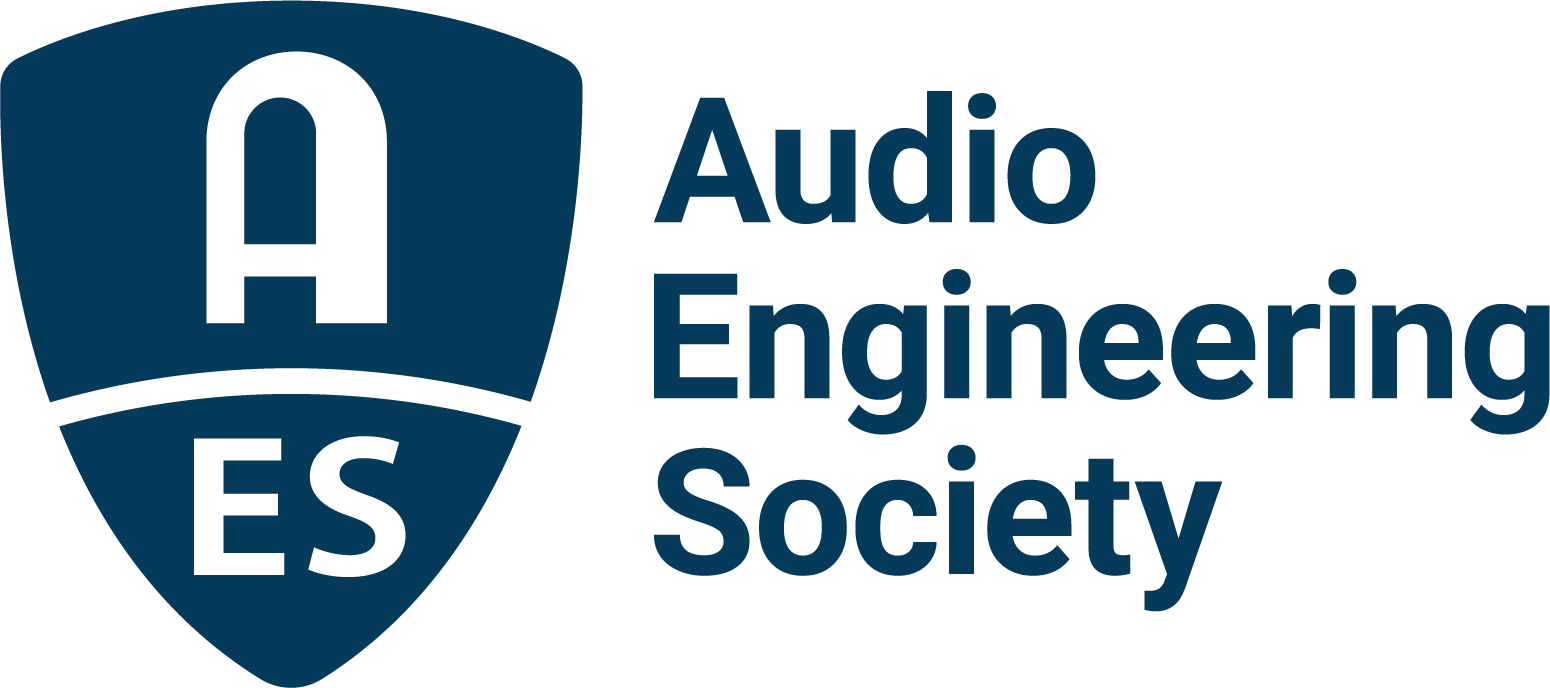 FOR IMMEDIATE RELEASERegistration Now Open for AES Europe 2023 Convention, Helsinki, May 13 – 15 — AES Europe makes its Finland debut in the Society’s 75th anniversary year with educational and social events, Keynote by Douglas Castro of Neural DSP Technologies, and more —New York, NY, January 20, 2023 — The Audio Engineering Society has opened registration for the upcoming AES Europe 2023 Convention, set to take place at Aalto University, Espoo, Helsinki, Finland, May 13 – 15. This 75th anniversary year convention gathers top names and technologies from around the world for three days of presentations and events aimed at strengthening attendees’ audio knowledge and presence in the industry. Early Bird registration pricing, with special discounts for AES Members, is now available online, as well as the Call for Submissions for those looking to submit Papers, Workshops and Tutorials to be featured at this 154th International AES Convention. Making its Finland debut, AES Europe 2023 will take place at Aalto University’s Dipoli Conference Centre in Espoo, Helsinki, Finland. This center of culture, education and events has the perfect mix of meeting rooms, auditorium and public spaces, all located within easy travel distance from nearby Kamppi and Helsinki. Detailed travel and hotel suggestions are available online. The AES Europe 2023 Convention organizing committee includes: Convention Chair Ville Pulkki; Papers Co-Chairs Nils Peters and Sebastian Schlecht; and Workshops Chair Aki Mäkivirta.Preliminary program details include Keynote speaker Douglas Castro, CEO and Founder of Helsinki-based Neural DSP Technologies, an award-winning developer of digital effects and associated hardware to emulate real guitar and bass amplifiers using the latest signal processing and artificial intelligence technologies. Additionally, Castro founded Darkglass Electronics (acquired by Korg in 2022), specializing in distortion pedals, amplifiers and cabinets designed for heavy rock bassists. Two AES Europe 2023 social events have also been scheduled – an Archipelago Sightseeing Cruise and buffet on Saturday, May 13 (additional registration required), and an AES Student Party the following day.This year’s official event sponsor is Finland-based AES Sustaining Member Genelec. Additional partner and sponsor opportunities are still available.Registration and the latest details are available online at AESEurope.com.…ends 302 wordsPhoto File 1: AES_Europe_2023.JPG Photo Caption 1: Registration and preliminary details are now available for the AES Europe 2023 Convention in Espoo, Helsinki, Finland, May 13 – 15, at AESEurope.com.Photo File 2: Douglas_Castro.JPGPhoto Caption 2: Douglas Castro, CEO and Founder of Helsinki-based Neural DSP Technologies, has been announced as the Keynote speaker for the AES Europe 2023 Convention in Helsinki, Finland.About the Audio Engineering SocietyThe Audio Engineering Society celebrates 75 years of audio excellence in 2023. Serving as the pivotal force in fostering the development and dissemination of technical information for the audio community, its members are affiliated with 90 AES professional sections and more than 120 AES student sections around the world where activities include guest speakers, technical tours, demonstrations, online events and social functions. Through Conventions, Conferences, Training and Development, Member Events and peer-reviewed Publications, as well as the Society’s vast online technical document, Standards and video resources, members experience valuable opportunities for professional networking and personal growth. For additional information, visit AES.org.Join the conversation and keep up with the latest AES News and Events:Twitter: #AESorg (AES Official) Facebook: facebook.com/AES.org	LinkedIn: https://www.linkedin.com/company/audio-engineering-societyInstagram: https://www.instagram.com/aes_org/AES Marketing Communications:Email: robert.clyne@aes.orgTel: 615-662-1616Clyne Media, Inc.,169-B Belle Forest Circle, Nashville, TN 37221;Web: http://www.clynemedia.com